Kvalitetssäkra vår hästgödselGödsel rutinerMocka bara ut blött strö och träckbollar.  Försök att undvika grovfoder med mycket skräppor och annat ogräs.Släng inga balsnören, nät, plast, skor eller söm på gödselstacken.  Undvik att få med sten och grus i gödseln.  Släng inga medicinrester på gödselstacken. Hästgödsel - en resurs!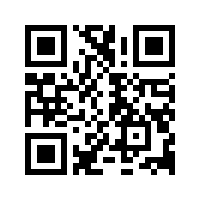 